Hazardous Waste DisposalUncontaminated glass waste (clean glass waste)Glass waste that has not been chemically or biologically contaminated, or glass waste that has been decontaminated (see guide for ‘Empty Containers’).How to disposeClean glass must be visually clean (no labels, tape, or dirt) and free from chemical contaminantsFlat (slides) or plate (windows) glass is not permitted in the clean glass buckets. Dispose of them as chemically or biologically contaminated glass.Dispose of clean glass in the green-label buckets supplied by HSERequest pick-up through the Hazardous Waste Inventory System (HWIS)infographicsNext page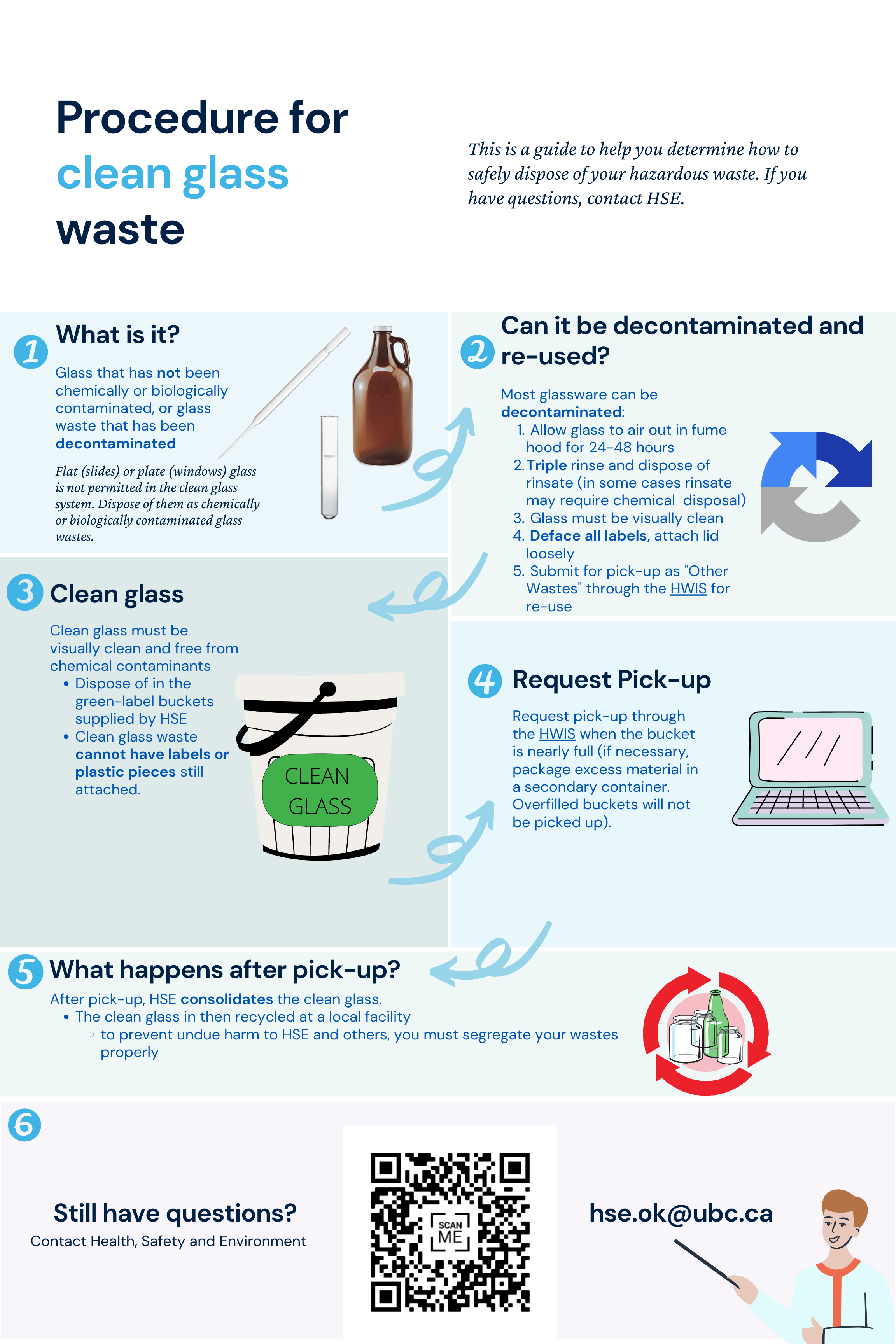 